ВЛАДИКАВКАЗСКИЙ ФИЛИАЛ ФИНАНСОВОГО УНИВЕРСИТЕТА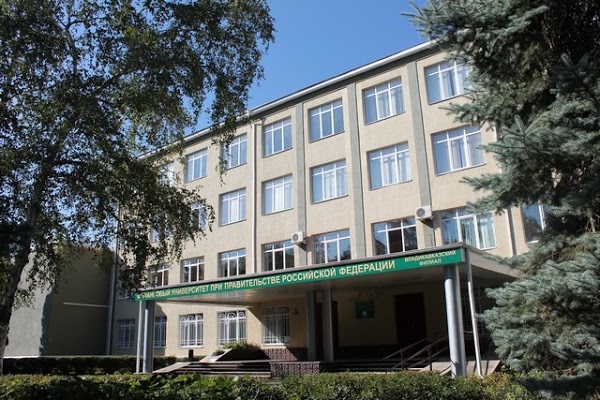 Подача и прием документов на поступление во Владикавказский филиал Финуниверситета​ от абитуриентов осуществляется в период с 20 июня по 15 августа настоящего года.Приемная комиссия учебного заведение продлевает сроки приема документов в случае наличия свободных мест.Телефон и адрес приемной комиссии: 8(8672) 51-26-43; 362002, РСО – Алания, г. Владикавказ, ул. Молодежная, 7, каб. 3.Бюджетных мест: 124Платных мест: 66Проходной балл: 4,5Оплата в год: от 58 000 ₽Специальности : 38.02.01 Экономика и бухгалтерский учет (по отраслям).38.02.06 Финансы.09.02.07 Информационные системы и программирование.